JELOVNIK SKOLSKE KUHINJE ZA VELJAČU 2024. GODINEOd 1. do 2.2.2024. godineČETVRTAK: đuveč sa svinjetinom, riža i kruhPETAK: grah i ječam s kobasicama i kukuruzom i kruh				              Od 5.2 do 9.2.2024.PONEDJELJAK: hot dog i jogurt UTORAK: bolonjez i kruhSRIJEDA: pohano meso, pire krumpir i kruhČETVRTAK: juneći gulaš s tijestom i kruhPETAK: panirani riblji štapići, blitva i kruh  Od 12.2. do 16.2.2024. godinePONEDJELJAK: sendvič i sokUTORAK: piletina u bijelom umaku, tijesto i kruhSRIJEDA: riblji štapići, krumpir salata i kruhČETVRTAK: pašta šuta i kruhPETAK: grah i kupus sa slaninom i kruh     Od 26.2. do 29.2.2024. godinePONEDJELJAK: griz na mlijeku s čokoladomUTORAK: mesne okruglice, pire krumpir i kruhSRIJEDA: pileći rižoto s povrćem, kruhČETVRTAK: bolonjez i kruhPETAK: panirani oslić, pire brokula i kruh NAPOMENA: MOGUĆE SU PROMJENE JELOVNIKA TIJEKOM MJESECA.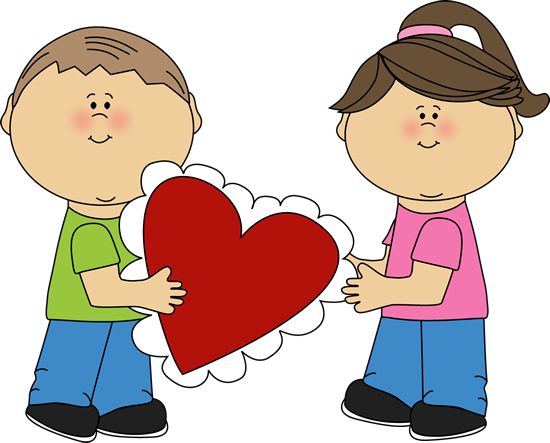 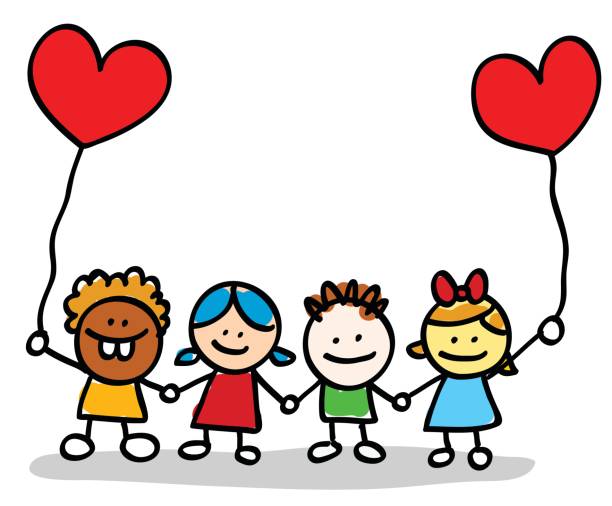 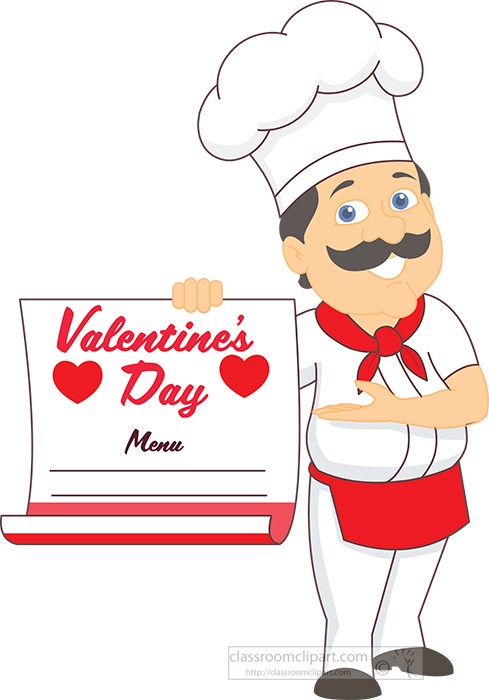 